 Association Nationale de Retraités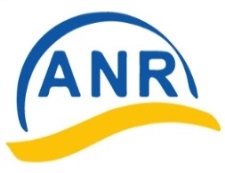  Groupe 82 Tarn et Garonne                   Reconnue d’intérêt général                                               Montauban janvier 2022Chères et chers amisEn espérant que la situation sanitaire le permettra du dimanche 8 mai 2022 au samedi 14 mai 2022 nous vous proposons un voyage CAPFRANCE en BRETAGNE  Le voyage est proposé à 900€ sur la base de 35 participants minimumLe prix baissera si nous sommes plus nombreuxCe prix comprend :Le transport en Autocar de Tourisme au départ de CAUSSADEL’hébergement en pension complète au domaine maritime BEG PORZLa taxe de séjourLes frais de dossierLes déjeuners des jours 1 et 7 ( vin et café inclus)L’animation au domaine tous les soirsLes visites mentionnées au programmeL’accompagnateur-guideLa pochette voyage avec documentationL’assurance annulationResponsabilité Civile Hiscox et assistance rapatriement Assurinco. Ce prix ne comprend pas :Le supplément chambre individuelle : + 110€Les dépenses d’ordre personnelToute prestation non mentionnée au programme      Inscriptions : Le plus rapidement possible  1er acompte de 300€ par personne, chèque à l’ordre de : ANR82 voyages   Formalités :Carte d’identité ou Passeport , Carte de sécurité sociale .Respect des  règles sanitaires .Amicales salutations                             Le président  André ASSEMAT ------------------------------------------------------------------------------------------------------------------------BULLETIN D’INSCRIPTION au VOYAGE en BERTAGNE du 8 au 14 MAI 2022A renvoyer à : ANR82 30 Avenue CHAMIER BP 179  82001 MONTAUBAN cedex 01NOM                     Prénom                          et NOM                           PrénomAdresse :Téléphone fixe :                           Mobile :Participera(ont) au VOYAGE en BRETAGNE : Nombre de personnes :Chèque d’acompte joint à l’ordre de : ANR82 Voyages :*******************************************************************************************************